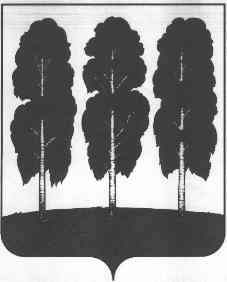 АДМИНИСТРАЦИЯ БЕРЕЗОВСКОГО РАЙОНАХАНТЫ – МАНСИЙСКОГО АВТОНОМНОГО ОКРУГА – ЮГРЫПОСТАНОВЛЕНИЕ от  13.02.2020                                                    	   № 106пгт. БерезовоО признании утратившими силу некоторых муниципальных правовых актов администрации Березовского районаВ соответствии с постановлением администрации Березовского района от 26.12.2019 № 1530 «О муниципальной программе «Содействие занятости населения городского поселения Березово и признании утратившими силу некоторых муниципальных правовых актов администрации Березовского района:1. Постановление администрации Березовского района от 31.12.2019 № 1564 «О внесении изменений в постановление администрации городского поселения Березово от 30.12.2013 № 65 «Об утверждении муниципальной программы «Содействие занятости населения в городском поселении Березово  на 2014-2021 годы» признать утратившим силу. 	2. Опубликовать настоящее постановление в газете «Жизнь Югры» и разместить на официальном веб-сайте органов местного самоуправления  Березовского района.3. Настоящее постановление вступает в силу после его официального опубликования и распространяется на правоотношения, возникшие с 01.01.2020.Глава района                                                                                                  В.И. Фомин